Einfügen weitere Zeilen durch Tab-Taste möglichFragen? Rufen Sie an: Gesundheitsamt Ravensburg: 0751/85-5311 oder Außenstelle Leutkirch: 07561/9820-5610 Bitte in Druckbuchstaben ausfüllen!	Kontaktpersonen  COVID-19	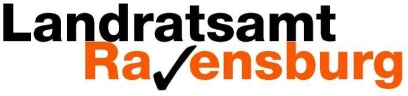 Stand 2011-11-04	GesundheitsamtBitte in Druckbuchstaben ausfüllen!	Kontaktpersonen  COVID-19	Stand 2011-11-04	GesundheitsamtIhr Name: 	____________________________________	                           Name, Vorname, Geburtsdatum Telefonnummer (tagsüber) 	____________________________________E-Mail: 	____________________________________Infektiöser Zeitraum: 	____________________________________*Art des Kontaktes: a direkter Kontakt < 1,5m „face-to-face“ Kontaktb direkter Kontakt zu Sekreten (z.B. Küssen, Kontakt zu Erbrochenem, Mund-zu-Mund Beatmung, Anhusten, Anniesen, etc.)c indirekter Kontakt (> 30min im geschlossenen Raum)d Medizinisches Personal im Rahmen medizinischer Untersuchung (≤ 2m), ohne Schutzausrüstunge Medizinisches Personal im Rahmen von Pflege (≤ 2m), ohne Schutzausrüstungf Kontaktpersonen im FlugzeugKate-gorieTyp I /Typ IIName, Vorname Anschrift 
(Kreis // Bundesland)

E-MAILMann ♂ (m) Frau ♀ (w)Geburts-datumgesundheitl. Risiken (chron. Erkrankung, Medikamente…)Telefonnr. Festnetzt // MobilBeziehung z. Erkrankten (Frau, Kind, Arbeitskollege etc.)Wo fand der Kontakt statt? (Wohnung, Arbeit etc.)Zeitpunkt des KontaktsArt des Kontakts (a-d) *Dauer des Kontakts (in min.)Kate-gorieTyp I /Typ IIName, Vorname Anschrift 
(Kreis // Bundesland)

E-MAILMann ♂ (m) Frau ♀ (w)Geburts-datumgesundheitl. Risiken (chron. Erkrankung, Medikamente…)Telefonnr. Festnetzt // MobilBeziehung z. Erkrankten (Frau, Kind, Arbeitskollege etc.)Wo fand der Kontakt statt? (Wohnung, Arbeit etc.)Zeitpunkt des KontaktsArt des Kontakts (a-d) *Dauer des Kontakts (in min.)